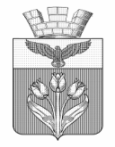 ВОЛГОГРАДСКАЯ  ОБЛАСТЬПАЛЛАСОВСКИЙ  МУНИЦИПАЛЬНЫЙ  РАЙОН
ПАЛЛАСОВСКАЯ  ГОРОДСКАЯ  ДУМА_________________________________________________________________Р Е Ш Е Н И Е от   24 августа 2023 года                                                                            № 13/1О внесении изменений в решение Палласовской городской Думы от 28 декабря 2022 года № 21/1 «О бюджете городского поселения г. Палласовка на 2023 год и на плановый период 2024 и 2025 годов» С целью определения объема денежных средств, необходимого для выполнения функций органов местного самоуправления согласно Федерального закона  №131 -ФЗ от 06.10. 2003г «Об организации местного самоуправления в РФ», руководствуясь Бюджетным Кодексом РФ., а также на основании ст. 35 п. 10 Федерального закона № 131-ФЗ от 06.10.2003 г., Устава городского поселения г. Палласовка, Положения о бюджетном процессе, утвержденного решением  № 13/2 от 27.12.2016 г., Палласовская городская ДумаР Е Ш И Л А :1. Внести следующие изменения и дополнения в решение Палласовской городской Думы от 28 декабря 2022 года № 21/1 «О бюджете городского поселения г. Палласовка на 2023 год и на плановый период 2024 и 2025 годов»:«прогнозируемый общий объем доходов бюджета городского поселения г. Палласовка на 2023 год в сумме 88 768,01 тыс. рублей, прогнозируемый общий объем расходов бюджета городского поселения г. Палласовка на 2023 год в сумме 122 116,29 тыс. рублей» заменить словами«прогнозируемый общий объем доходов бюджета городского поселения г. Палласовка на 2023 год в сумме 102 296,04 тыс. рублей, прогнозируемый общий объем расходов бюджета городского поселения г. Палласовка на 2023 год в сумме 135 644,32 тыс. рублей»Дефицит бюджета утвердить в сумме – 33 348,27 тыс. руб.1.2 Приложения 1,2,3,10,11 к решению Палласовской городской Думы от 28 декабря 2022 года № 21/1 «О бюджете городского поселения г. Палласовка на 2023 год и на плановый период 2024 и 2025 годов» утвердить в новой редакции согласно приложений 1,2,3,4,5 к настоящему решению.		2. Настоящее решение подлежит официальному опубликованию (обнародованию).Глава городского поселения г. Палласовка                                                 В.В. ГронинПриложение № 4 к Решению Палласовской гродской Думы №13/1 от 24.08.2023гРаспределение бюджетныхассигнований на реализацию муниципальных программна 2023 год и на плановый период 2024-2025 годов Приложение № 5 к Решению Палласовской городской Думы №13/1 от 24.08.2023СМЕТАдоходов и расходов дорожного фонда городского поселения г. ПалласовкаПриложение 1Приложение 1к Решению Палласовской городской к Решению Палласовской городской к Решению Палласовской городской Думы №13/1 от 24.08.2023Думы №13/1 от 24.08.2023Думы №13/1 от 24.08.2023Нормативы и прогноз поступления по налогам, сборам, платежам и поступлений из других бюджетов бюджетной системы Российской Федерации в бюджет городского поселения г. Палласовка на 2023 год и на плановый период 2024 и 2025 годов.Нормативы и прогноз поступления по налогам, сборам, платежам и поступлений из других бюджетов бюджетной системы Российской Федерации в бюджет городского поселения г. Палласовка на 2023 год и на плановый период 2024 и 2025 годов.Нормативы и прогноз поступления по налогам, сборам, платежам и поступлений из других бюджетов бюджетной системы Российской Федерации в бюджет городского поселения г. Палласовка на 2023 год и на плановый период 2024 и 2025 годов.Нормативы и прогноз поступления по налогам, сборам, платежам и поступлений из других бюджетов бюджетной системы Российской Федерации в бюджет городского поселения г. Палласовка на 2023 год и на плановый период 2024 и 2025 годов.Нормативы и прогноз поступления по налогам, сборам, платежам и поступлений из других бюджетов бюджетной системы Российской Федерации в бюджет городского поселения г. Палласовка на 2023 год и на плановый период 2024 и 2025 годов.Нормативы и прогноз поступления по налогам, сборам, платежам и поступлений из других бюджетов бюджетной системы Российской Федерации в бюджет городского поселения г. Палласовка на 2023 год и на плановый период 2024 и 2025 годов.Нормативы и прогноз поступления по налогам, сборам, платежам и поступлений из других бюджетов бюджетной системы Российской Федерации в бюджет городского поселения г. Палласовка на 2023 год и на плановый период 2024 и 2025 годов.Нормативы и прогноз поступления по налогам, сборам, платежам и поступлений из других бюджетов бюджетной системы Российской Федерации в бюджет городского поселения г. Палласовка на 2023 год и на плановый период 2024 и 2025 годов.Нормативы и прогноз поступления по налогам, сборам, платежам и поступлений из других бюджетов бюджетной системы Российской Федерации в бюджет городского поселения г. Палласовка на 2023 год и на плановый период 2024 и 2025 годов.Нормативы и прогноз поступления по налогам, сборам, платежам и поступлений из других бюджетов бюджетной системы Российской Федерации в бюджет городского поселения г. Палласовка на 2023 год и на плановый период 2024 и 2025 годов.Нормативы и прогноз поступления по налогам, сборам, платежам и поступлений из других бюджетов бюджетной системы Российской Федерации в бюджет городского поселения г. Палласовка на 2023 год и на плановый период 2024 и 2025 годов.Нормативы и прогноз поступления по налогам, сборам, платежам и поступлений из других бюджетов бюджетной системы Российской Федерации в бюджет городского поселения г. Палласовка на 2023 год и на плановый период 2024 и 2025 годов.Код бюджетной классификацииНаименование доходовНормативы отчислений Прогноз поступления по налогам, сборам, платежам и поступлений из других бюджетов бюджетной системы Прогноз поступления по налогам, сборам, платежам и поступлений из других бюджетов бюджетной системы Прогноз поступления по налогам, сборам, платежам и поступлений из других бюджетов бюджетной системы Код бюджетной классификацииНаименование доходовНормативы отчислений Прогноз поступления по налогам, сборам, платежам и поступлений из других бюджетов бюджетной системы Прогноз поступления по налогам, сборам, платежам и поступлений из других бюджетов бюджетной системы Прогноз поступления по налогам, сборам, платежам и поступлений из других бюджетов бюджетной системы Код бюджетной классификацииНаименование доходовНормативы отчислений Прогноз поступления по налогам, сборам, платежам и поступлений из других бюджетов бюджетной системы Прогноз поступления по налогам, сборам, платежам и поступлений из других бюджетов бюджетной системы Прогноз поступления по налогам, сборам, платежам и поступлений из других бюджетов бюджетной системы Код бюджетной классификацииНаименование доходовНормативы отчислений Прогноз поступления по налогам, сборам, платежам и поступлений из других бюджетов бюджетной системы Прогноз поступления по налогам, сборам, платежам и поступлений из других бюджетов бюджетной системы Прогноз поступления по налогам, сборам, платежам и поступлений из других бюджетов бюджетной системы Код бюджетной классификацииНаименование доходовНормативы отчислений 202320242025НАЛОГОВЫЕ ДОХОДЫ32980,3935341,7737861,68000 1 01 00000 00 0000 000Налоги на прибыль, доходы25197,7127364,7129635,99182 1 01 02000 01 000 110Налог на доходы с физических лиц1525197,7127364,7129635,99100 1 03 00000 00 0000 110Налоги на товары (работы, услуги), реализуемые на территории РФ2751,332887,883093,54Итого акцизы2751,332887,883093,54100 10312231010000 110  Доходы от уплаты акцизов на дизельное топливо, подлежащие распределению между бюджетами субъектов Российской Федерации и местными бюджетами с учетом установленных дифференцированных нормативов отчислений в местные бюджеты0,03131303,171377,761479,50100 10302241010000 110Доходы от уплаты акцизов на моторные масла для дизельных и (или) карбюраторных (инжекторных) двигателей, подлежащие распределению между бюджетами субъектов Российской Федерации и местными бюджетами с учетом установленных дифференцированных нормативов отчислений в местные бюджеты0,03139,059,419,84100 10302251010000 110Доходы от уплаты акцизов на автомобильный бензин, подлежащие распределению между бюджетами субъектов Российской Федерации и местными бюджетами с учетом установленных дифференцированных нормативов отчислений в местные бюджеты0,03131610,981681,151786,39100 10302261010000 110Доходы от уплаты акцизов на прямогонный бензин, подлежащие распределению между бюджетами субъектов Российской Федерации и местными бюджетами с учетом установленных дифференцированных нормативов отчислений в местные бюджеты0,0313-171,87-180,44-182,19000 1 05 00000 00 0000 000Налоги на совокупный доход432,00477,50509,20182 10503010010000 110Единый сельскохозяйственный налог50432,00477,50509,20000 1 06 00000 00 0000 000Налоги на имущество4599,354611,684622,95182 10601030130000 110Налог на имущество с физических лиц, взимаемый по ставкам, применяемым к объектамналогообложения, расположенных в границах сельских поселений100799,35811,68822,95182 10606033130000 110 Земельный налог с организаций, обладающих земельным участком, расположенным в границах городских поселений1001100,001100,001100,00182 10606043130000 110Земельный налог с физических лиц, обладающих земельным участком, расположенным в границах городских поселений1002700,002700,002700,00Дифференцированные нормативы отчислений в местные бюджеты от сумм пеней, взимаемых в соотвествии с законодательством о налогах и сборах, подлежащих зачислению в областной бюджет0,16190,000,000,00НЕНАЛОГОВЫЕ ДОХОДЫ4064,003946,704031,70000 1 16 00000 00 0000 000Штрафы, санкции, возмещение ущерба15,0016,0017,00000 11600000000000 140Штрафы, санкции, возмещение ущерба10015,0016,0017,00000 1 11 00000 00 0000 000Доходы от использования имущества, находящегося в государственной и муниципальной собственности3399,003468,703548,70918 11105013130000 120Доходы, получаемые в виде арендной платы за земельные участки, государственная собственность на которые не разграничена и которые расположены в границах городских поселений, а также средства от продажи права на заключение договоров аренды указанных земельных участков50950,00950,00950,00941 11105013130000 120Доходы, получаемые в виде арендной платы за земельные участки, государственная собственность на которые не разграничена и которые расположены в границах городских поселений, а также средства от продажи права на заключение договоров аренды указанных земельных участков50363,00363,00363,00941 11105025130000 120Доходы, получаемые в виде арендной платы, а также средства от продажи права на заключение договоров аренды за земли, находящиеся в собственности городских поселений (за исключением земельных участков муниципальных бюджетных и автономных учреждений)100353,00373,00393,00941 11105035130000 120Доходы от сдачи в аренду имущества, находящегося в оперативном управлении органов управления городских поселений и созданных ими учреждений (за исключением имущества муниципальных бюджетных и автономных учреждений)100600,00620,00640,00941 11109045130000 120Прочие поступления от использования имущества, находящегося в собственности городских поселений (за исключением имущества муниципальных бюджетных и автономных учреждений, а также имущества муниципальных унитарных предприятий, в том числе казенных)100250,00260,00270,00941 11107015130000.120Доходы от перечисления части прибыли, остающейся после уплаты налогов и иных обязательных платежей муниципальных унитарных предприятий, созданных городскими поселениями10010,000,000,00941 11705050130000 180Прочие неналоговые доходы бюджетов городских поселений100873,00902,70932,70000 1 13 00000 00 0000 000Доходы от оказания платных услуг (работ) и компенсации затрат государства58,0062,0066,00941 11301995130000 130Прочие доходы от оказания платных услуг (работ) получателями средств бюджетов городских поселений10048,0050,0052,00941 11302995130000 130Прочие доходы от компенсации затрат бюджетов городских поселений10010,0012,0014,00000 1 14 00000 00 0000 000Доходы от продажи материальных и нематериальных активов592,00400,00400,00000 11406013130000 430Доходы от продажи земельных участков, государственная собственность на которые не разграничена и которые расположены в границах городских поселений50200,00200,00200,00941 1 14 06013 13 0000 430Доходы от продажи земельных участков, находящихся в собственности городских поселений (за исключением земельных участков муниципальных бюджетных и автономных учреждений)100392,00200,00200,00НАЛОГОВЫЕ И НЕНАЛОГОВЫЕ ДОХОДЫ37044,3939288,4741893,38971 20225555130000 150Субсидии из областного  бюджета местным бюджетам  в целях софинансирования муниципальных программ формирования современной городской   среды5360,315909,505884,50971 20215001130000 150Дотации бюджетам городских поселений на выравнивание бюджетной обеспеченности из бюджета субъекта Российской Федерации.19646,0019646,0019646,00971 20249999130000 150Прочие межбюджетные трансферты, передаваемые бюджетам городских поселений (на сбалансированность местных бюджетов)423,290,000,00971 20249999130000 150Прочие межбюджетные трансферты, передаваемые бюджетам городских поселений (дорожная деятельность)1634,701634,701634,70971 20249999130000 150Прочие межбюджетные трансферты, передаваемые бюджетам городских поселений (дорожная деятельность)16,4016,4016,40971 20249999130000 150Иные межбюджетные трансферты на стимулирование по дорожному фонду2,600,000,00971 20230024130000 150Субвенции бюджетам городских поселений на выполнение передаваемых полномочий субъектов Российской Федерации (на осуществление деятельности территориальных административных комиссий) 44,7041,4041,40971 20249999130000150Иные межбюджетные трансферты на содержание объектов благоустройства3882,103882,103882,10971 20220299130000150Субсидии из областного бюджета бюджетам муниципальных образований на обеспечение устойчивого сокращения непригодного для проживания жилищного фонда3174,5752274,500,00971 20249999100000150Иные межбюджетные трансферты бюджетам поселений, источником обеспечения которых является субсидия на реализацию мероприятий в сфере дорожной деятельности (освещение улично-дорожной сети)0,008080,800,00971 2024999913000150Прочие межбюджетные трансферты, передаваемые бюджетам городских поселений (софинансирование проекты местных инициатив)800,000,000,00971 20249999130000150Прочие межбюджетные трансферты, передаваемые бюджетам городских поселений (на софинансирование ремонта автомобильных дорог местного значения)5000,000,000,00971 20249999130000 150Иные межбюджетные трансферты софинансирование расходов на реализацию проектов местных инициатив80,000,000,00971 20249999130000150Прочие межбюджетные трансферты, передаваемые бюджетам городских поселений (Софинансирование расходов связанных с содержанием объектов благоустройства)431,340,000,00 971 20249999130000150Прочие межбюджетные трансферты, передаваемые бюджетам городских поселений (софинансирование проекты местных инициатив, население)19,000,000,00 971 20249999130000150Прочие межбюджетные трансферты, передаваемые бюджетам городских поселений (софинансирование пешеходная дорожка ул. Красноармейская)620,000,000,00 971 20249999130000150Прочие межбюджетные трансферты, передаваемые бюджетам городских поселений (софинансирование улично-дорожной сети)2188,090,000,00 971 20249999130000150Прочие межбюджетные трансферты, передаваемые бюджетам городских поселений (Субсидия на организацию водоснабжения населения г.Палласовка)4756,520,000,00 971 20249999130000150Прочие межбюджетные трансферты, передаваемые бюджетам городских поселений (ремонт дорожного покрытия ул. Пушкина)3458,000,000,00 971 20249999130000150Прочие межбюджетные трансферты, передаваемые бюджетам городских поселений (Установка сплит-системы в тренажерном зале МКУ "СК Колос")36,000,000,00 971 20249999130000150Прочие межбюджетные трансферты, передаваемые бюджетам городских поселений (иные мбт "Победителей и призеров областного конкурса на лучшую организацию работы в представительных органах местного самоуправления Волгоградской области)150,000,000,00 971 20249999130000150Прочие межбюджетные трансферты, передаваемые бюджетам городских поселений (ремонт дорожного покрытия ул. Октябрьская)13528,030,000,00Приложение 2 к Решению Палласовской городской Думы №13/1 от 24.08.2023 Приложение 2 к Решению Палласовской городской Думы №13/1 от 24.08.2023 Приложение 2 к Решению Палласовской городской Думы №13/1 от 24.08.2023 Приложение 2 к Решению Палласовской городской Думы №13/1 от 24.08.2023 Приложение 2 к Решению Палласовской городской Думы №13/1 от 24.08.2023 Приложение 2 к Решению Палласовской городской Думы №13/1 от 24.08.2023 Распределение бюджетных ассигнований по разделам и подразделам классификации расходов бюджета Распределение бюджетных ассигнований по разделам и подразделам классификации расходов бюджета Распределение бюджетных ассигнований по разделам и подразделам классификации расходов бюджета Распределение бюджетных ассигнований по разделам и подразделам классификации расходов бюджета Распределение бюджетных ассигнований по разделам и подразделам классификации расходов бюджета Распределение бюджетных ассигнований по разделам и подразделам классификации расходов бюджета на 2023 год и на плановый период 2024-2025годовна 2023 год и на плановый период 2024-2025годовна 2023 год и на плановый период 2024-2025годовна 2023 год и на плановый период 2024-2025годовна 2023 год и на плановый период 2024-2025годовна 2023 год и на плановый период 2024-2025годовна 2023 год и на плановый период 2024-2025годовна 2023 год и на плановый период 2024-2025годовна 2023 год и на плановый период 2024-2025годовна 2023 год и на плановый период 2024-2025годовна 2023 год и на плановый период 2024-2025годовна 2023 год и на плановый период 2024-2025годовтыс. руб.НаименованиеРазделПодразделСуммаСуммаСуммаНаименованиеРазделПодраздел202320242025123678ОБЩЕГОСУДАРСТВЕННЫЕ ВОПРОСЫ010015884,1018526,3520501,12Функционирование высшего должностного лица субъекта Российской Федерации и муниципального образования0102970,00  970,00  970,00  Функционирование Правительства Российской Федерации, высших исполнительных органов государственной власти субъектов Российской Федерации, местных администраций01046 279,70  6 835,80  6 936,80  Обеспечение деятельности финансовых, налоговых и таможенных органов и органов финансового (финансово-бюджетного) надзора010615,44  0,00  0,00  Резервные фонды011152,10  52,10  52,10  Другие общегосударственные вопросы01138 566,86  10 668,45  12 542,22  НАЦИОНАЛЬНАЯ БЕЗОПАСНОСТЬ И ПРАВООХРАНИТЕЛЬНАЯ ДЕЯТЕЛЬНОСТЬ030075,00  75,00  75,00  Защита населения и территории от последствий чрезвычайных ситуаций природного и техногенного характера, пожарная  безопасность031040,00  40,00  40,00  ДРУГИЕ ВОПРОСЫ В ОБЛАСТИ НАЦИОНАЛЬНОЙ БЕЗОПАСНОСТИ И ПРАВООХРАНИТЕЛЬНОЙ ДЕЯТЕЛЬНОСТИ031435,00  35,00  35,00  НАЦИОНАЛЬНАЯ ЭКОНОМИКА040031 930,77  8 800,00  9 000,00  ДОРОЖНОЕ ХОЗЯЙСТВО (ДОРОЖНЫЕ ФОНДЫ)040931 930,77  8 800,00  9 000,00  ЖИЛИЩНО-КОММУНАЛЬНОЕ ХОЗЯЙСТВО050067 345,20  85 847,63  25 529,60  Жилищное хозяйство050133 797,07  52 662,23  450,00  Коммунальное хозяйство050210 441,42  4 593,00  4 593,00  Благоустройство050323 106,71  28 592,40  20 486,60  Молодежная политика 07077 812,35  5 992,75  5 724,99  Культура08018 412,63  8 200,00  8 200,00  СОЦИАЛЬНАЯ ПОЛИТИКА1001699,70  699,70  699,70  ФИЗИЧЕСКАЯ КУЛЬТУРА И СПОРТ11003 484,57  2 632,44  3 268,07  Физическая культура11013 484,57  2 632,44  3 268,07  Условно-утверждаемые расходы2 035,25  3 941,44  ИТОГО РАСХОДЫ135 644,32  132 809,12  76 939,92  (-ДЕФИЦИТ, + ПРОФИЦИТ) БЮДЖЕТА -33348,27Приложение № 3 к Решению Палласовской городской Думы №13/1 от 24.08.2023г                                           Приложение № 3 к Решению Палласовской городской Думы №13/1 от 24.08.2023г                                           Приложение № 3 к Решению Палласовской городской Думы №13/1 от 24.08.2023г                                           Приложение № 3 к Решению Палласовской городской Думы №13/1 от 24.08.2023г                                           Приложение № 3 к Решению Палласовской городской Думы №13/1 от 24.08.2023г                                           Приложение № 3 к Решению Палласовской городской Думы №13/1 от 24.08.2023г                                           Приложение № 3 к Решению Палласовской городской Думы №13/1 от 24.08.2023г                                           Приложение № 3 к Решению Палласовской городской Думы №13/1 от 24.08.2023г                                           Приложение № 3 к Решению Палласовской городской Думы №13/1 от 24.08.2023г                                           Приложение № 3 к Решению Палласовской городской Думы №13/1 от 24.08.2023г                                           Распределение бюджетных ассигнований по разделам, подразделам, целевым статьям  и видам расходов бюджета в составе ведомственной структуры расходов бюджета на 2023 год и на плановый период 2024 и 2025 годовРаспределение бюджетных ассигнований по разделам, подразделам, целевым статьям  и видам расходов бюджета в составе ведомственной структуры расходов бюджета на 2023 год и на плановый период 2024 и 2025 годовРаспределение бюджетных ассигнований по разделам, подразделам, целевым статьям  и видам расходов бюджета в составе ведомственной структуры расходов бюджета на 2023 год и на плановый период 2024 и 2025 годовРаспределение бюджетных ассигнований по разделам, подразделам, целевым статьям  и видам расходов бюджета в составе ведомственной структуры расходов бюджета на 2023 год и на плановый период 2024 и 2025 годовРаспределение бюджетных ассигнований по разделам, подразделам, целевым статьям  и видам расходов бюджета в составе ведомственной структуры расходов бюджета на 2023 год и на плановый период 2024 и 2025 годовРаспределение бюджетных ассигнований по разделам, подразделам, целевым статьям  и видам расходов бюджета в составе ведомственной структуры расходов бюджета на 2023 год и на плановый период 2024 и 2025 годовРаспределение бюджетных ассигнований по разделам, подразделам, целевым статьям  и видам расходов бюджета в составе ведомственной структуры расходов бюджета на 2023 год и на плановый период 2024 и 2025 годовРаспределение бюджетных ассигнований по разделам, подразделам, целевым статьям  и видам расходов бюджета в составе ведомственной структуры расходов бюджета на 2023 год и на плановый период 2024 и 2025 годовтыс. руб.тыс. руб.тыс. руб.тыс. руб.тыс. руб.тыс. руб.тыс. руб.тыс. руб.НаименованиеВедомствоРаздел, подразделЦелевая статья расходовВид расходовСумма наСумма наСумма наВедомствоРаздел, подразделЦелевая статья расходовВид расходов20232024202412345678Администрация городского поселения г. Палласовка941ОБЩЕГОСУДАРСТВЕННЫЕ ВОПРОСЫ941010015884,1018526,3520501,12Функционирование высшего должностного лица субъекта Российской Федерации и муниципального образования9410102970,00970,00970,00Непрограммные направления обеспечения деятельности органов местного самоуправления941010290 0 00 00030970,00970,00970,00Расходы на выплату персоналу в целях обеспечения выполнения функций гос. органами, казенными учреждениями, органами управления гос. Внебюджетными фондами941010290 0 00 00030100970,00970,00970,00Функционирование Правительства РФ, высших исполнительных органов государственной власти субъектов РФ, местных администраций94101046279,706835,806936,80Непрограммные направления обеспечения деятельности органов местного самоуправления941010499 0 00 000106235,006794,406895,40Расходы на выплату персоналу в целях обеспечения выполнения функций гос. органами, казенными учреждениями, органами управления гос. Внебюджетными фондами941010499 0 00 000101005800,006377,006477,00Закупка товаров, работ и услуг для обеспечения государственных (муниципальных) нужд941010499 0 00 00010200400,00382,40383,40Иные бюджетные ассигнования (уплата налогов, сборов и иных платежей)941010499 0 00 0001080035,0035,0035,00Непрограммные расходы органов местного самоуправления 941010499 0 00 7001044,7041,4041,40Субвенция на организационное обеспечение деятельности территориальных административных комиссий941010499 0 00 7001010044,7041,4041,40Обеспечение деятельности финансовых, налоговых и таможенных органов и органов финансового (финансово-бюджетного) надзора941010615,440,000,00Непрограммные расходы органов местного самоуправления 941010699 0 00 0040015,440,000,00Иные межбюджетные трансферты941010699 0 00 0040050015,440,000,00Резервные фонды941011152,1052,1052,10Непрограммные расходы органов местного самоуправления 941011199 0 00 0067052,1052,1052,10Резервные средства941011199 0 00 0067080052,1052,1052,10Другие общегосударственные вопросы94101138566,8610668,4512542,22Функционирование казенных учреждений941011399 0 00 005906205,007353,207320,78Непрограммные расходы органов местного самоуправления 941011399 0 00 005906205,007353,207320,78Расходы на выплату персоналу казенных учреждений941011399 0 00 005901005400,006451,206418,78Закупка товаров, работ и услуг для обеспечения государственных (муниципальных) нужд941011399 0 00 00590200800,00900,00900,00Иные бюджетные ассигнования (уплата налогов, сборов и иных платежей)941011399 0 00 005908005,002,002,00Непрограммные расходы органов местного самоуправления 941011399 0 00 009002331,863285,255191,44Закупка товаров, работ и услуг для обеспечения государственных (муниципальных) нужд941011399 0 00 009002001755,463205,255111,44Закупка товаров, работ и услуг для обеспечения государственных (муниципальных) нужд941011399 0 00 70070200150,003205,255111,44Иные межбюджетные трансферты941011399 0 00 009005001,400,000,00Иные бюджетные ассигнования (уплата налогов, сборов и иных платежей)941011399 0 00 00900800425,0080,0080,00Муниципальная программа  «Противодействие экстремизму и терроризму 
на территории городского поселения г.Палласовка»941011361 0 00 0100030,0030,0030,00Закупка товаров, работ и услуг для обеспечения государственных (муниципальных) нужд941011361 0 00 0100020030,0030,0030,00НАЦИОНАЛЬНАЯ БЕЗОПАСНОСТЬ И ПРАВООХРАНИТЕЛЬНАЯ ДЕЯТЕЛЬНОСТЬ941030075,0075,0075,00Защита населения и территории от чрезвычайных ситуаций природного и техногенного характера, пожарная безопасность941031040,0040,0040,00Непрограммные расходы органов местного самоуправления 941031099 0 00 0090040,0040,0040,00Закупка товаров, работ и услуг для обеспечения государственных (муниципальных) нужд941031099 0 00 0090020040,0040,0040,00Другие вопросы в области национальной безопасности и правоохранительной деятельности941031435,0035,0035,00Непрограммные расходы органов местного самоуправления 941031499 0 00 0090035,0035,0035,00Закупка товаров, работ и услуг для обеспечения государственных (муниципальных) нужд941031499 0 00 0090020035,0035,0035,00НАЦИОНАЛЬНАЯ ЭКОНОМИКА941040031930,778800,009000,00Дорожное хозяйство (дорожные фонды)941040931930,778800,009000,00Муниципальная программа программа "Проведение мероприятий по ремонту дорог с твердым покрытием городского поселения г. Палласовка."941040926 0 00 0000020024647,382200,002300,00Муниципальная программа программа "Проведение мероприятий по ремонту дорог с твердым покрытием городского поселения г. Палласовка."941040926 0 01 0100020024647,382200,002300,00Муниципальная программа "Повышение безопасности дорожного движения на территории городского поселения г. Палласовка."941040923 0 01 013522005095,306600,006700,00Ведомственная целевая программа "Совершенствование и развитие сети автомобильных дорог общего пользования"941040969 0 00 00002002188,096600,006700,00ЖИЛИЩНО-КОММУНАЛЬНОЕ ХОЗЯЙСТВО941050067345,2085847,6325529,60Жилищное хозяйство941050133797,0752662,23450,00Ведомственная целевая программа "Развитие жилищно-коммунального хозяйства городского поселения г. Палласовка."941050162 0 00 000033797,0752662,23450,00капитальный и текущий ремонт муниципального жилищного фонда941050162 0 00 01700207,00190,00200,00Закупка товаров, работ и услуг для обеспечения государственных (муниципальных) нужд941050162 0 00 01700200207,00190,00200,00Расходы на мероприятия по капитальному ремонту многоквартирных домов за счет средств местного бюджета941050162 0 00 01760313,00197,73250,00Закупка товаров, работ и услуг для обеспечения государственных (муниципальных) нужд941050162 0 00 01760200313,00197,73250,00Прочие расходы для сокращения непригодного для проживания фонда941050162 0 00 0190033277,0752274,500,00Закупка товаров, работ и услуг для обеспечения государственных (муниципальных) нужд941050162 1 F3 6748040029740,2052274,500,00Закупка товаров, работ и услуг для обеспечения государственных (муниципальных) нужд941050162 1 F3 674808003536,870,000,00Коммунальное хозяйство941050210441,424593,004593,00Ведомственная целевая программа "Развитие жилищно-коммунального хозяйства городского поселения г. Палласовка."941050262 0 00 019005156,402973,003973,00Закупка товаров, работ и услуг для обеспечения государственных (муниципальных) нужд941050262 0 00 019002005156,402973,003973,00Передаваемые полномочия на обводнение и питьевое водоснабжение городских и сельских поселений941050299 0 00 S0541500528,50620,00620,00Передаваемые полномочия на обводнение и питьевое водоснабжение городских и сельских поселений941050299 0 00 S05405004756,521000,000,00Благоустройство941050323106,7128592,4020486,60Реализация программ "Формирования современной городской среды на 2019-2024 г.г."941050340 0 F2 555505371,125909,505884,50Закупка товаров, работ и услуг для обеспечения государственных (муниципальных) нужд941050340 0 F2 555502005371,125909,505884,50Ведомственная целевая программа "Благоустройство территории городского поселения г. Палласовка"941050368 0 00 0000017735,5922682,9014602,10Обеспечение деятельности автономных учреждений 941050368 0 00 005701610,00500,00500,00Предоставление субсидий  бюджетным и иным некомерческим  организациям941050368 0 00 005706001610,00500,00500,00Уличное освещение   Закупка товаров, работ и услуг для обеспечения государственных (муниципальных) нужд941050368 0 00 017202007048,8112249,464168,66Содержание мест захоронения      Закупка товаров, работ и услуг для обеспечения государственных (муниципальных) нужд941050368 0 00 01740200420,00420,00420,00Прочие расходы по благоустройству в границах муниципальных образований      Закупка товаров, работ и услуг для обеспечения государственных (муниципальных) нужд941050368 0 00 017502003480,655200,005200,00Субсидия из областного бюджета на содержание объектов благоустройства941050368 0 00 S22705176,134313,444313,44Областная доля Закупка товаров, работ и услуг для обеспечения государственных (муниципальных) нужд941050368 0 00 S22702004744,783882,103882,10Софинансирование Закупка товаров, работ и услуг для обеспечения государственных (муниципальных) нужд941050368 0 00 S2271500431,34431,34431,34ОБРАЗОВАНИЕ94107007812,355992,755724,99Молодежная политика94107077812,355992,755724,99Ведомственная целевая программа "Обеспечение условий для развития молодежной политики в городском поселении г. Палласовка. "941070770 0 00 005806833,355992,755724,99Предоставление субсидий  бюджетным и иным некомерческим  организациям941070770 0 00 005806006833,355992,755724,99Предоставление субсидий  бюджетным и иным некомерческим  организациям на реализацию проекта местных инициатив 941070770 0 00 S1771600800,000,000,00Предоставление субсидий  бюджетным и иным некомерческим  организациям на реализацию проекта местных инициатив 941070770 0 00 S1777600160,000,000,00Предоставление субсидий  бюджетным и иным некомерческим  организациям на реализацию проекта местных инициатив 941070770 0 00 S177860019,000,000,00КУЛЬТУРА, КИНЕМАТОГРАФИЯ94108008412,638200,008200,00Культура94108018412,638200,008200,00Непрограммные расходы органов местного самоуправления 941080199 0 00 004008412,638200,008200,00Иные межбюджетные трансферты941080199 0 00 004005008412,638200,008200,00СОЦИАЛЬНАЯ ПОЛИТИКА9411000699,70699,70699,70Пенсионное обеспечение9411001699,70699,70699,70Непрограммные расходы органов местного самоуправления 941100199……..699,70699,70699,70Иные пенсии, социальные доплаты к пенсиям941100199……..300699,70699,70699,70ФИЗИЧЕСКАЯ КУЛЬТУРА И СПОРТ94111003484,572632,443268,07Физическая культура94111013484,572632,443268,07Непрограммные расходы органов местного самоуправления 941110199 0 00 00400120,000,000,00Иные межбюджетные трансферты941110199 0 00 00400500120,000,000,00Ведомственная целевая программа «Обеспечение условий для развития физической культуры и массового спорта в городском поселении г. Палласовка. "941110171 0 00 005903364,572632,443268,07Расходы на выплату персоналу казенных учреждений941110171 0 00 005901002800,002356,442990,07Закупка товаров, работ и услуг для обеспечения государственных (муниципальных) нужд941110171 0 00 00590200464,57196,00196,00Иные бюджетные ассигнования (уплата налогов, сборов и иных платежей)941110171 0 00 00590800100,0080,0082,00ИТОГО РАСХОДЫ135644,32130773,8772998,48Условно-утверждаемые расходы2035,253941,44ИТОГО РАСХОДЫ135644,32132809,1276939,92-ДЕФИЦИТ; + ПРОФИЦИТ БЮДЖЕТА -33 348,27  наименованиеЦелевая статьяСумматыс. руб.Сумматыс. руб.Сумматыс. руб.наименованиеЦелевая статья202320242025Муниципальная программа «Развитие и поддержка малого предпринимательства в городском поселении г. Палласовка»73……..0,000,000,00Муниципальная программа «Повышение безопасности дорожного движения на территории городского поселения г. Палласовка»23……..5095,30 6600,00 6700,00Муниципальная программа «Противодействие экстремизму и терроризму на территории городского поселения г. Палласовка»61…….30,0030,0030,00Муниципальная программа «Проведение мероприятий по ремонту дорог с твердым покрытием городского поселения г. Палласовка»26……24647,382 200,002 300,00Муниципальная программа «Формирование доступной среды жизнедеятельности для инвалидов и маломобильных групп населения в городском поселении г. Палласовка»67……..0,000,000,00Муниципальная программа «Энергосбережение и повышение энергетической эффективности на территории городского поселения г. Палласовка»41…….0,000,000,00Муниципальная программа «Формирование современной городской среды»40……..5 371,045 909,505 884,5017 621,0414 739,5014 914,50№п\пНаименование показателейСуммаСуммаСумма№п\пНаименование показателей2023 г.2024 г.2025 г.12345ДОХОДЫ – всего:28576,558800,009000,00В том числе:аОстаток средств фонда на 1 января очередного финансового  года 0,000,000,00БСредства бюджета городского поселения г. Палласовка в размере прогнозируемых поступлений от:2751,332887,883093,54акцизов на автомобильный бензин, прямогонный бензин, дизельное топливо, моторные масла для дизельных и (или) карбюраторных (инжекторных) двигателей, производимые на территории  РФ2751,332887,883093,54доходов от использования имущества, входящего в состав автомобильных дорог общего пользования местного значенияпередаче в аренду земельных участков, расположенных в полосе отвода автомобильных дорог общего пользования местного значениябезвозмездных поступлений от физических и юридических лиц, в том числе добровольных пожертвований, на финансовое обеспечение дорожной деятельности в отношении автомобильных дорог общего пользования местного значенияденежных средств, поступающих в местный бюджет от уплаты неустоек(штрафов, пеней), а так же от возмещения убытков муниципального заказчика, взысканных в установленном порядке в связи с нарушением исполнителем (подрядчиком) условий муниципального контракта или  иных договоров, финансируемых за счет средств дорожного фонда, или в связи  с уклонением от заключения таких контрактов или иных договоров платы по соглашениям об установлении частных сервитутов в отношении земельных участков в границе полос отвода автомобильных дорог общего пользования местного значения в целях строительства (реконструкции), капитального ремонта объектов дорожного сервиса, их эксплуатации, установки и эксплуатации рекламных конструкций  платы по соглашениям об установлении публичных сервитутов в отношении земельных участков в границах полос отвода автомобильных дорог общего пользования местного значения в целях прокладки, переноса, переустройства инженерных коммуникаций, их эксплуатации платы за оказания услуг по присоединению объектов дорожного сервиса к автомобильным дорогам общего пользования местного значения в платы за выдачу органом местного самоуправления специального разрешения на движение по автомобильной дороге транспортного средства, осуществляющего перевозки опасных, тяжеловесных и (или) крупногабаритных грузов вСубсидий из областного бюджета на формирование дорожного фонда городского поселения г. Палласовка1651,11651,11651,1гИных поступлений, не противоречащих законодательству РФ и Волгоградской области24174,124261,024255,36РАСХОДЫ – всего:28576,558800,009000,00В том числе:Содержание и ремонт действующей сети автомобильных дорог общего пользования местного значения и искусственных сооружений на них28576,558800,009000,00Проведение проектно-изыскательских работ в области дорожной  деятельностиКапитальный ремонт и ремонт дворовых территорий многоквартирных домов, проездов к дворовым территориям многоквартирных домов;Приобретение дорожно-строительной техники, необходимой для осуществления дорожной деятельностиСоздание резерва средств дорожного фонда городского поселения г. Палласовка;Реализация прочих мероприятий, необходимых для развития и функционирования сети автомобильных дорог общего пользования местного значения.Реализация мероприятий в сфере дорожной деятельности, на модернизацию (восстановление) улично-дорожной сети